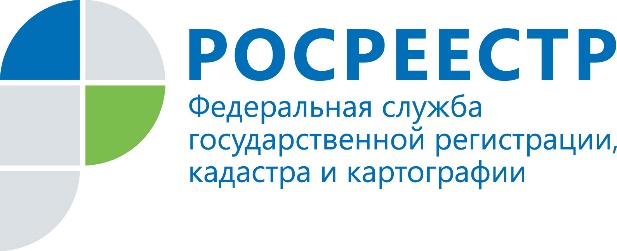 ПРЕСС-РЕЛИЗВ предстоящие праздники на сайте Росреестра будут проводиться плановые технические работыРосреестр работает над совершенствованием сервисов. В период праздничных дней, с 21.02.2021 по 23.02.2021 включительно, будут проводиться плановые технические работы на официальном сайте https://rosreestr.gov.ru/ и в информационных системах.В связи с этим услуги и сервисы будут временно недоступны (в том числе в МФЦ по приему документов и выдаче результатов предоставления государственных услуг Росреестра).При использовании информации ссылка на пресс-службу Управления Росреестра по Иркутской области обязательна 
Мы в социальных сетях:
http://vk.com/rosreestr38
http://facebook.com/rosreestr38 Богачева Елена Григорьевна8 (3952) 450-107